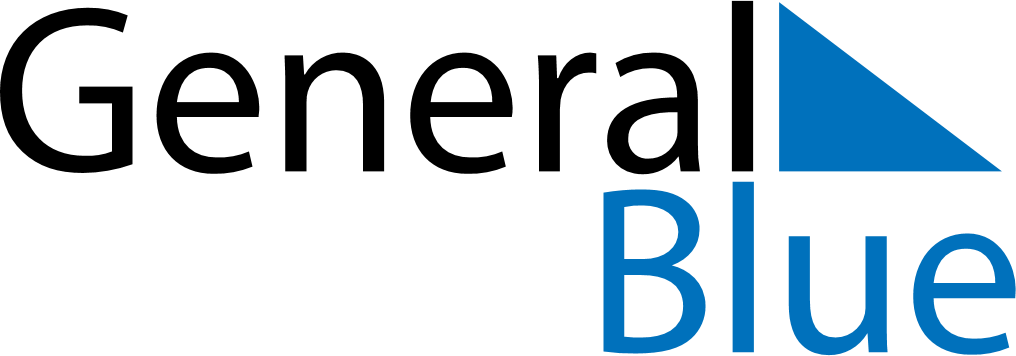 December 2019December 2019December 2019December 2019ParaguayParaguayParaguaySundayMondayTuesdayWednesdayThursdayFridayFridaySaturday1234566789101112131314Virgin of Caacupe15161718192020212223242526272728Christmas Day293031New Year’s Eve